８月５日（土）にTBS系全国ネット放送番組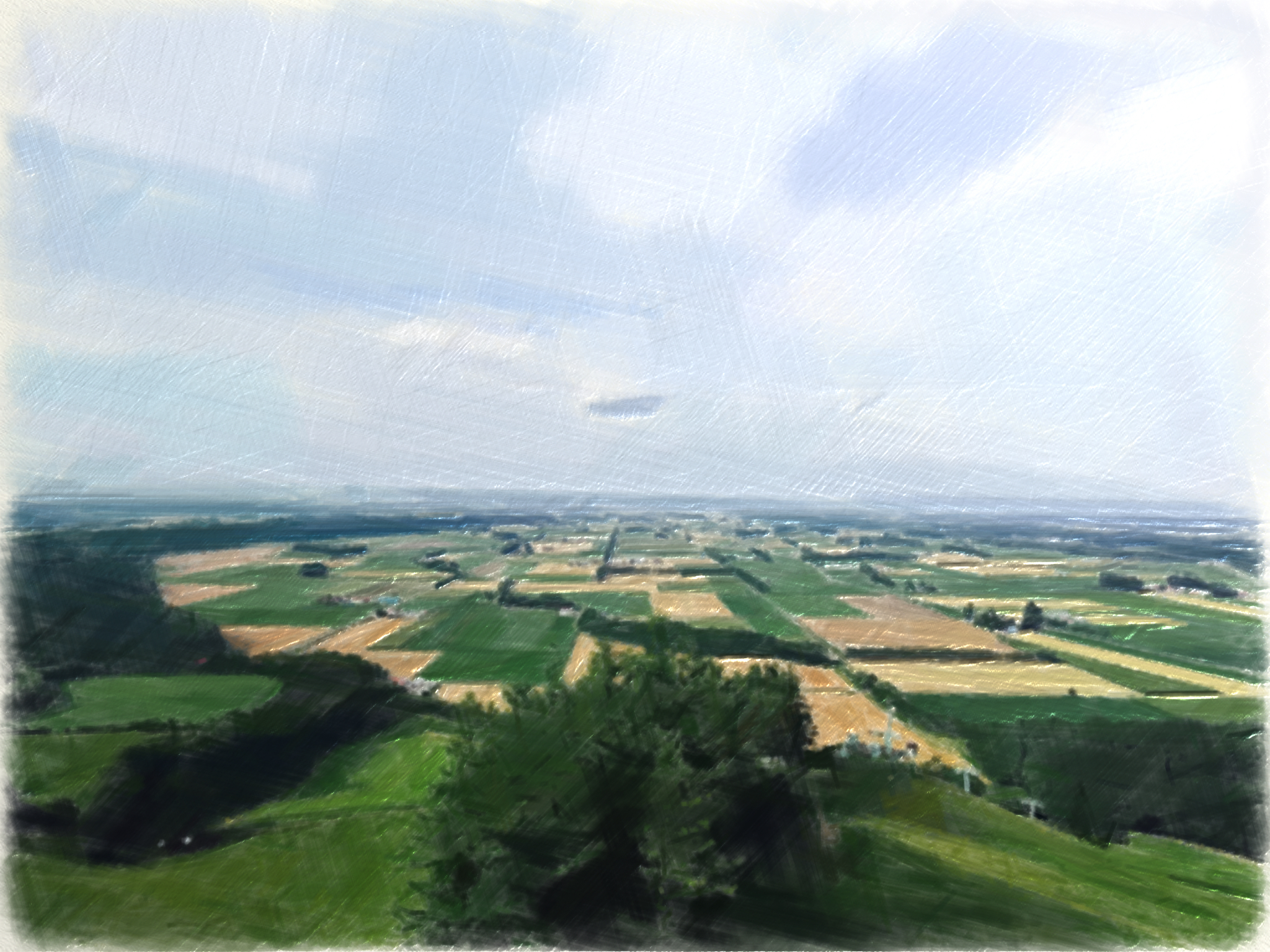 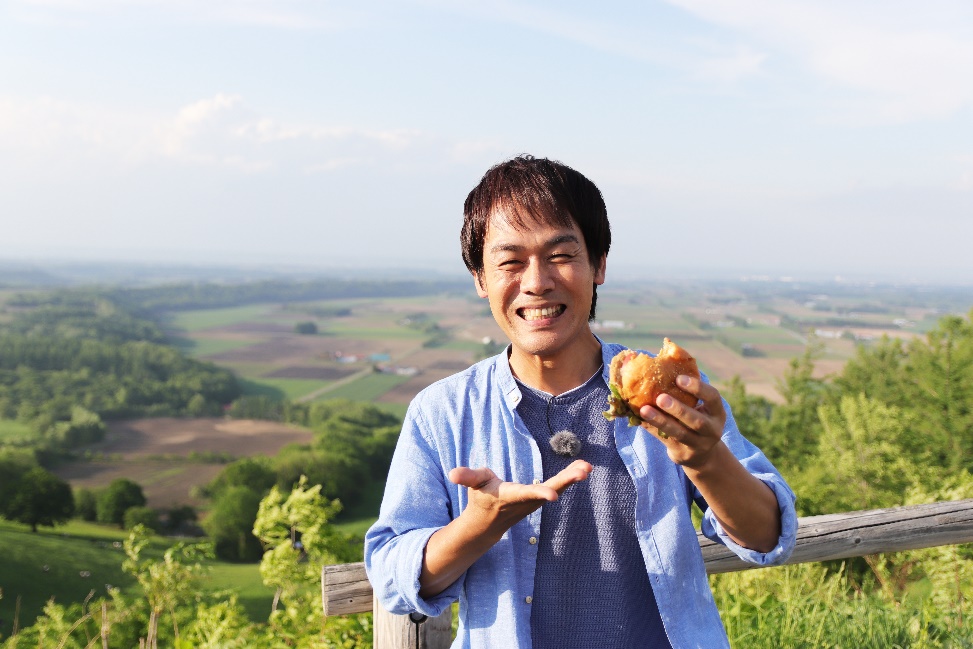 　　　　　　　　　　　　　　　　　「希望の海　夢の大地　我ら北海道・ふるさと納税探検隊」にて紹介されました！TEAM　NACS　リーダーの森崎博之さんも大絶賛！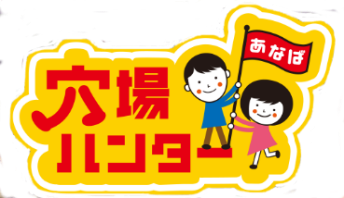                    ◆１０月７日（土）にNHK総合(北海道)にて紹介国民宿舎　新嵐山荘　×　とかち天空カフェin芽室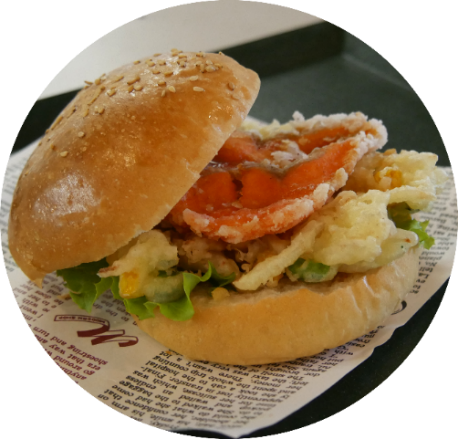 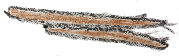 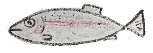 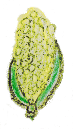 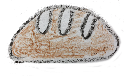 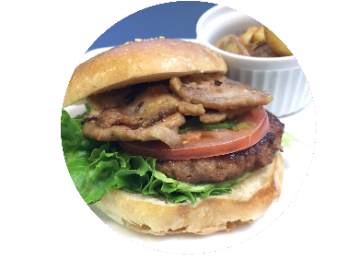 豚丼のバーガーも同時販売中どちらも、芽室産マチルダのフライドポテトが付いて（１０月２日～３月中旬まで販売）◆提供時間：11:30～15:00　 ラストオーダー14:30新嵐山荘の２階レストラン　コロポックルにて好評販売中！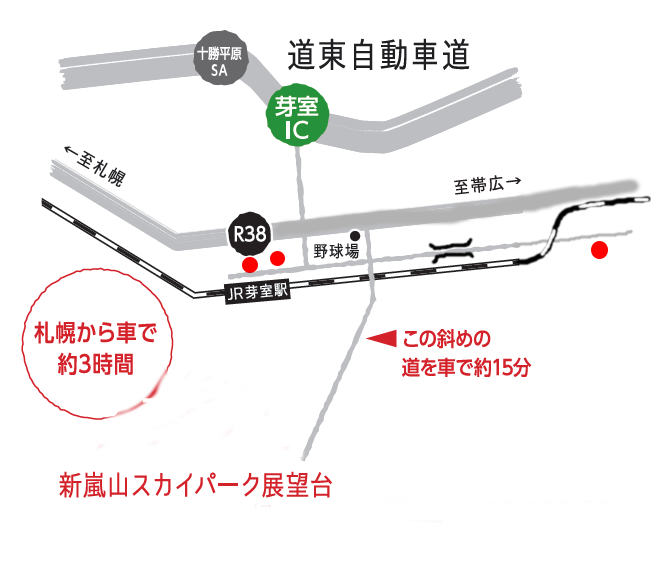 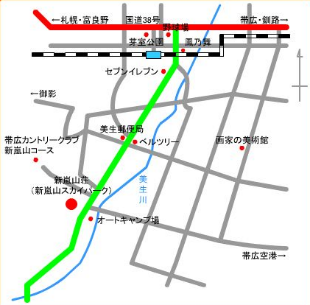 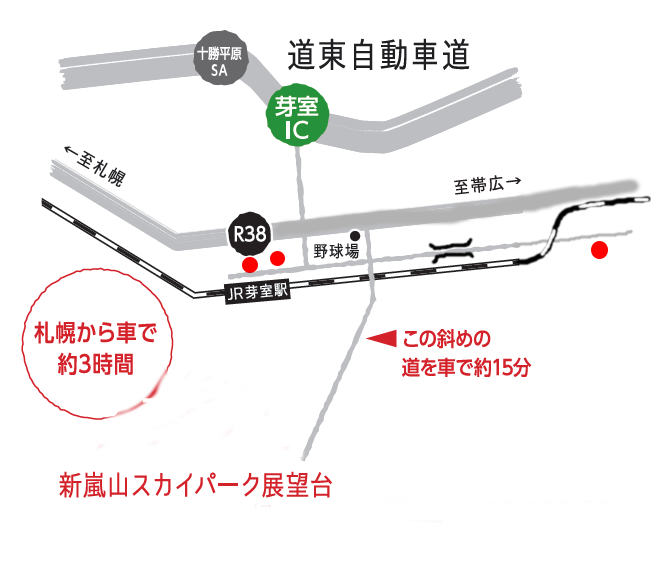 